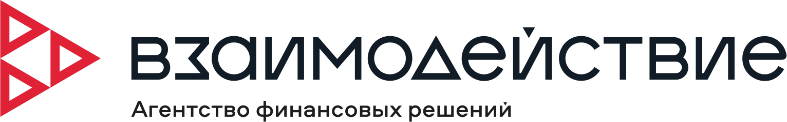 									УТВЕРЖДЕНОПриказом директора ООО МКК «ВЛИЯНИЕ ЗАПАДА»№ 21-од от «26» июня 2019 годаПОЛОЖЕНИЕо привлечении денежных средств от физических лиц, в том числе индивидуальных предпринимателей, являющихся учредителями (участниками) ООО МКК «ВЛИЯНИЕ ЗАПАДА» Общие положения. 1.1. Настоящее Положение устанавливает порядок привлечения и использования денежных средств ООО МКК «ВЛИЯНИЕ ЗАПАДА» (далее – Общество) в виде займов с учетом ограничений, установленных п.2.1. настоящего Положения. 1.2. Деятельность Общества по привлечению денежных средств регулируется действующим законодательством Российской Федерации, Федеральным законом «О микрофинансовой деятельности и микрофинансовых организациях», другими федеральными законами, настоящим Положением, и также иными нормативно-правовыми актами. 1.3.Положение о привлечении денежных средств размещается в сети Интернет на официальном сайте Общества - 1.4. В настоящем Положении используются следующие термины: - генеральный директор Общества – единоличный исполнительный орган управления Обществом, осуществляющий текущее руководство деятельностью Общества в соответствии с Уставом Общества; - клиенты – физические лица, с которыми заключен договор займа в соответствии с настоящим Положением; - привлеченный заем – денежные средства, привлеченные Обществом от клиентов на основании договора займа;1.5. Денежные средства принимаются Обществом только от физических лиц, в том числе от индивидуальных предпринимателей.1.6. Передача денежных средств Обществу носит строго добровольный характер. 1.7. Прием денежных средств оформляется договором займа. Договор займа должен содержать следующие условия: - сумму займа;- размер процентов за пользование займом в процентах годовых; - условия и порядок досрочного возврата всей суммы займа или ее части (при наличии условия); - условия и порядок пролонгации договора займа (при наличии условия); - порядок досрочного расторжения договора и внесения изменений в договор (при наличии условия); - порядок уплаты налога на доходы физических лиц в случае, если Общество является налоговым агентом; - контакты, по которым осуществляется взаимодействие сторон; - ответственность сторон за нарушение обязательств по договору; - реквизиты сторон. 1.8. Договор займа считается заключенным с момента поступления денежных средств (части денежных средств) на расчетный счет Общества или внесения наличных денежных средств (части денежных средств) в кассу Общества. 1.9. Все работники Общества обязаны соблюдать тайну об операциях его клиентов, а также об иных сведениях, устанавливаемых Обществом, за исключением случаев, установленных федеральными законами. 2. Ограничения деятельности Общества. 2.1. Общество вправе привлекать денежные средства только физических лиц, в том числе являющихся индивидуальными предпринимателями, – учредителей (участников) Общества. 2.2. Общество не вправе выступать поручителем по обязательствам своих учредителей (участников, акционеров), а также иным способом обеспечивать исполнение обязательств указанными лицами.3. Условия привлечения денежных средств. 3.1. Срок пользования займом, размер процентов за пользование займом, сумму займа, а также иные условия договора займа определяются директором Общества индивидуально применительно к каждому договору займа. Минимальная и максимальная сумма займа не ограничены. 3.2. Денежные средства принимаются как наличным путем, так и путем перечисления на расчетный счет Общества. 3.3. Денежные средства Обществом принимаются на условиях платности, бессрочности и возвратности. 3.4. Платность означает, что за пользование привлеченными денежными средствами от Клиента Общество начисляет и выплачивает проценты в размере, установленном договором займа. Начисление процентов за пользование денежными средствами производится за период со дня, следующего за днем поступления денежных средств на расчетный счет или в кассу Общества по день возврата денежных средств Клиенту (включительно). Капитализация начисленных процентов за пользование денежными средствами не предусмотрена, если иное не указано в договоре займа. 3.5. Бессрочность означает, что денежные средства предоставляются Обществу Клиентом на неопределенный срок. 3.6. Возвратность означает, что в течение 30 календарных дней со дня поступления от Клиента требования о возврате суммы займа в письменной форме, привлеченные денежные средства подлежат возврату Клиенту вместе с начисленными процентами за пользование денежными средствами за весь период пользования займом. 3.7. В договоре может быть предусмотрен досрочный возврат займа Клиенту. 3.8. Условия договора займа не могут изменяться в одностороннем порядке, за исключением случаев, предусмотренных договором займа. 3.9. Доходы, полученные клиентом в виде процентов по займу, подлежат обложению налогом на доходы физических лиц, в соответствии с налоговым законодательством РФ. 3.10. Клиенты имеют право получить суммы денежных средств и проценты за пользование денежными средствами как в наличной, так и в безналичной форме. В последнем случае перечисление денежных средств производится на основании письменного заявления клиента. 4. Порядок распоряжения денежными средствами. 4.1. Клиент имеет право распоряжаться займом как лично, так и через доверенное лицо, имеющее нотариально удостоверенную доверенность от Клиента. 4.2. На денежные средства клиента может быть наложен арест на основании решения суда. Возврат суммы займа и процентов по ним в таких случаях приостанавливается до снятия ареста. Взыскание может быть обращено только на основании решения суда. Конфискаций денежных средств клиента может быть произведена на основании вступившего в законную силу решения суда. 4.3. В случае обращения взыскания на денежные средства общество не несет материальной ответственности за возврат займа, произведенного ранее на законных основаниях, в том числе и на основании нотариальной доверенности или нотариального заверенного распоряжения. 5. Прочие условия. 5.1. Клиент Общества может иметь любое число договоров по привлечению денежных средств, заключенных с Обществом. 5.2. Генеральный директор Общества вправе временно приостановить прием займов для поддержания нормального финансового состояния Общества. 5.3. Во всем остальном, что не предусмотрено настоящим Положением, стороны руководствуются действующим законодательством РФ, Уставом Общества, решениями общего собрания участников и директора Общества, договором займа.